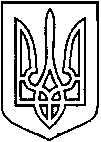 СЄВЄРОДОНЕЦЬКА МІСЬКАВІЙСЬКОВО-ЦИВІЛЬНА АДМІНІСТРАЦІЯСЄВЄРОДОНЕЦЬКОГО РАЙОНУ ЛУГАНСЬКОЇ ОБЛАСТІРОЗПОРЯДЖЕННЯкерівника Сєвєродонецької міської  військово-цивільної адміністрації ______________2021  року                                                              №_____     Про зменшення статутного капіталу комунального підприємства «Комбінат шкільного харчування» Сєвєродонецької міської ради Керуючись Цивільним кодексом України, статтями 24, 57, 65, 66, 78, 137 Господарського кодексу України, Законами України «Про військово-цивільні адміністрації», «Про місцеве самоврядування в Україні», враховуючи розпорядження керівника Сєвєродонецької міської військово-цивільної адміністрації від 13.12.2021 № 2584 «Про припинення комунального підприємства «Комбінат шкільного харчування» Сєвєродонецької міської ради в результаті реорганізації шляхом перетворення» та службовий лист голови комісії з реорганізації юридичної особи-комунального підприємства «Комбінат шкільного харчування» Сєвєродонецької міської ради, директора Євгена КАРГІНА від 07.02.2022 № 10 про зменшення статутного капіталу КП «Комбінат шкільного харчування» Сєвєродонецької міської ради (реєстраційний номер загального відділу Сєвєродонецької міської військово-цивільної адміністрації від 07.02.2022 № 906/09),зобов’язую:1.	Зменшити статутний капітал комунального підприємства «Комбінат шкільного харчування» Сєвєродонецької міської ради (код ЄДРПОУ 32830931) на 2 151 097,00 грн (два мільйони сто п’ятдесят одна тисяча дев’яносто сім грн 00 коп).2.	Дане розпорядження підлягає оприлюдненню.3.	Контроль за виконанням цього розпорядження покладаю на заступника керівника Сєвєродонецької міської військово-цивільної адміністрації Сєвєродонецького району Луганської області Олега КУЗЬМІНОВА.Керівник Сєвєродонецької міськоївійськово-цивільної адміністрації  		                Олександр СТРЮК